Упражнение 61 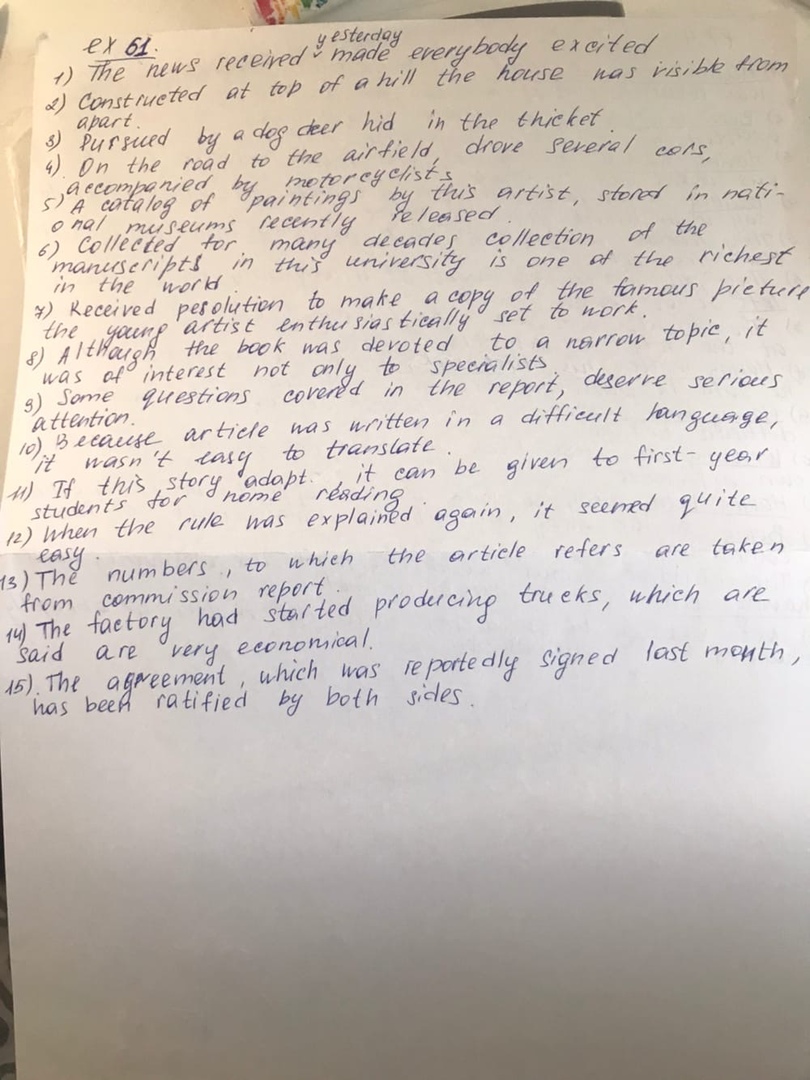  Упражнение 62Several lines were on the sheet of paper, written by the pencilIf I am asked, I will tell the truthin the vase  were a few wilted rosesI don't like to look at caged in cell animalsThe book will be here until someone asks for itHer husband was a retired colonel.Although he was very surprised, he didn't say a word.Here are the new schoolbooks sent to our schoolLeft alone in the dark, the child began to cry.Students wrote an essay about the educational system in England as it described by DickensThe sun had set, and the trees looked dark, as if they cut from black marble.